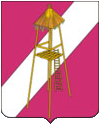 АДМИНИСТРАЦИЯ СЕРГИЕВСКОГО СЕЛЬСКОГО ПОСЕЛЕНИЯ КОРЕНОВСКОГО РАЙОНА  ПОСТАНОВЛЕНИЕ19.10.2021 года                                                                                               № 79ст. СергиевскаяО признании утратившим силу  постановление от 06  ноября 2019 года №  113  «Об утверждении административного регламента администрации Сергиевского сельского поселения Кореновского района по исполнению муниципальной функции «Осуществлениемуниципального контроля в области торговой деятельности»        В соответствии  с Федеральным законом от 6 октября 2003 года  № 131-ФЗ «Об общих принципах организации местного самоуправления в Российской Федерации», уставом Сергиевского сельского поселения Кореновского района, протестом прокурора Кореновского района от 15 сентября  2021 года № 7-02-445-21, администрация Сергиевского сельского поселения Кореновского района  п о с т а н о в л я е т:	1. Признать утратившим силу постановление администрации Сергиевского сельского поселения Кореновского района от 06  ноября 2019 года №  113 «Об утверждении административного регламента администрации Сергиевского сельского поселения Кореновского района по исполнению муниципальной функции «Осуществление муниципального контроля в области торговой деятельности».	2. Общему отделу администрации Сергиевского сельского поселения Кореновского района (Рохманка) обнародовать настоящее постановление на информационных стендах Сергиевского  сельского поселения Кореновского района и разместить его на официальном сайте администрации Сергиевского  сельского поселения Кореновского района в информационно-телекоммуникационной сети Интернет.          3. Постановление вступает в силу со после  его официального обнародования.И.о. главыСергиевского сельского поселенияКореновского района                                                                                       Л.Г. Бундюк